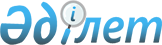 Аудандық мәслихаттың 2008 жылғы 19 желтоқсандағы № 124 "Қостанай ауданының 2009 жылға арналған аудандық бюджеті туралы" шешіміне өзгерістер мен толықтырулар енгізу туралыҚостанай облысы Қостанай ауданы мәслихатының 2009 жылғы 16 қаңтардағы № 135 шешімі. Қостанай облысы Қостанай ауданының Әділет басқармасында 2009 жылы 27 қаңтарда № 9-14-97 тіркелді

      Қазақстан Республикасының Бюджеттік Кодексінің 44, 104, 109, 111-баптарына, Қазақстан Республикасының "Қазақстан Республикасындағы жергілікті мемлекеттік басқару туралы" Заңының 6-бабының 1-тармағының 1)-тармақшасына және Қостанай ауданы әкімдігінің 2009 жылғы 12 қаңтардағы № 9 қаулысына сәйкес Қостанай аудандық мәслихаты ШЕШТІ:       

1. Аудандық мәслихаттың 2008 жылғы 19 желтоқсандағы № 124 "Қостанай ауданының 2009 жылға арналған аудандық бюджеті туралы" (нормативтік құқықтық актілердің мемлекеттік тіркеу Тізілімінде 2008 жылғы 30 желтоқсанда 9-14-96 нөмірімен тіркелген, 2009 жылғы 9 қаңтардағы № 1 (444) "Көзқарас-Взгляд" газетінде жарияланды) шешіміне келесі өзгерістер мен толықтырулар енгізілсін:

      осы шешімнің 1-тармағы жаңа редакцияда шығарылсын:

      2009 жылға арналған аудан бюджеті келесі көлемде бекітілсін:

      1) кірістер бойынша 3096835,0 мың теңге, оның ішінде:

      салық түсімдері бойынша 1392811,0 мың теңге;

      салыққа жатпайтын түсімдер 5401,0 мың теңге;

      негізгі капиталды сатудан түсетін түсімдер 52077,0 мың теңге;

      трансферттердің түсімдері 1646546,0 мың теңге;

      2) шығындар 3097441,0 мың теңге;

      5) бюджет тапшылығы (артығы) - 606,0 мың теңге;

      6) бюджет тапшылығын (артығын пайдалану) қаржыландыру 606,0 мың теңге;

      Осы шешімнің 7-тармағы 6), 7), 8), 9), 10), 11), 12)-тармақшалармен келесі мазмұнда толықтырылсын:

      6) 2009 жылға арналған аудандық бюджетте 15725,0 мың теңге сомасына ең төменгі күнкөріс деңгейі көлемінің өсуімен байланысты мемлекеттік атаулы әлеуметтік көмекті және 18 жасқа дейінгі балаларға ай сайынғы мемлекеттік жәрдемақыны төлеуге республикалық бюджеттен нысаналы трансферттер сомасының түсімі ескерілсін, оның ішінде:

      мемлекеттік атаулы әлеуметтік көмекті төлеуге -2180,0 мың теңге;

      тұрмыстары төмен отбасыларынан 18 жасқа дейінгі балаларға мемлекеттік жәрдемақылар төлеуге -13545,0 мың теңге.

      7) 2009 жылға арналған аудандық бюджетте Қазақстан Республикасындағы 2005-2010 жылдарға арналған білім беруді дамыту Мемлекеттік бағдарламасын жүзеге асыруға 79160,0 мың теңге сомасында республикалық бюджеттен нысаналы трансферттер сомасының түсімі ескерілсін, оның ішінде:

      негізгі орта және жалпы орта білім беру мемлекеттік мекемелерінде физика, химия, биология кабинеттерін оқу жабдығымен жарақтандыруға -20484,0 мың теңге;

      бастауыш, негізгі орта және жалпы орта білім беру мемлекеттік мекемелерінде лингафондық және мультимедиялық кабинеттерді құруға -33246,0 мың теңге;

      мемлекеттік білім беру жүйесінде оқытудың жаңа технология жүйесін орнатуға -25430,0 мың теңге.

      8) 2009 жылға арналған аудандық бюджетте селолық елді мекендердің әлеуметтік жүйе мамандарына әлеуметтік қолдау көрсету бойынша шараларды жүзеге асыруға 6238,0 мың теңге республикалық бюджеттен ағымдағы нысаналы трансферттер сомасының түсімі ескерілсін.

      9) 2009 жылға арналған аудандық бюджетте Қазақстан Республикасындағы 2008-2010 жылдарға арналған үй құрылысы Мемлекеттік бағдарламасымен сәйкес мемлекеттік коммуналдық үй қорының тұрғын үйін салуға 62166,0 мың теңге сомасында республикалық бюджеттен дамытуға нысаналы трансферттер сомасының түсімі ескерілсін.

      10) 2009 жылға арналған аудандық бюджетте Қазақстан Республикасындағы 2008-2010 жылдарға арналған үй құрылысы Мемлекеттік бағдарламасымен сәйкес инженерлік-қатынас инфраструктурасын дамыту мен орнықтыруға 175482,0 мың теңге сомасында республикалық бюджеттен дамытуға нысаналы трансферттер сомасының түсімі ескерілсін.

      11) 2009 жылға арналған аудандық бюджетте білім беру объектілері құрылысына 506555,0 мың теңге сомасында республикалық бюджеттен дамытуға нысаналы трансферттер сомасының түсімі ескерілсін.

      12) 2009 жылға арналған аудандық бюджетте сумен жабдықтау жүйесін дамытуға 76705,0 мың теңге сомасында республикалық бюджеттен дамытуға нысаналы трансферттер сомасының түсімі ескерілсін. 

      7-тармақтың 2)-тармақшасында сумен жабдықтау жүйесін дамытуға қаралған 37000 мың теңге облыстық бюджеттен бөлінген трансферттер есебінен 20000 мың теңгеге азайғаны ескерілсін, оның ішінде:

      Қостанай ауданының келтіруші сутартқысы және дюкерімен жер асты суларының Қостанай кенорны ұңғымасының бас суалғысын қайта жаңартуға (жоба-смета құжаттамасын әзірлеу) 20000 мың теңге сомасында;

      2. Осы шешімнің 1, 2, 3 қосымшаларына сәйкес көрсетілген шешімнің 1, 2, 4 қосымшалары жаңа редакцияда шығарылсын.

      3. Осы шешім 2009 жылдың 1 қаңтарынан бастап күшіне енеді.      Қостанай аудандық

      мәслихатының кезектен тыс

      сессиясының төрағасы                       С. Есментаев      Қостанай аудандық

      мәслихатының хатшысы                       Н. Тулепов      КЕЛІСІЛДІ   



Мәслихатының              

2009 жылғы 16 қаңтардағы  

№ 135 шешіміне 1-қосымша  Қостанай ауданының 2009 жылға арналған бюджеті

Мәслихатының              

2009 жылғы 16 қаңтардағы  

№ 135 шешіміне 2-қосымша  2009 жылға арналған аудандық бюджеттің

даму бюджеттік бағдарламаларының тізбесі

Мәслихатының              

2009 жылғы 16 қаңтардағы  

№ 135 шешіміне 3-қосымша  2009 жылға бекітілген бюджетке селолық

округтер аппараттарын ұстауға шығыстар жиынтығы                                         (мың теңге)                                        (мың теңге)
					© 2012. Қазақстан Республикасы Әділет министрлігінің «Қазақстан Республикасының Заңнама және құқықтық ақпарат институты» ШЖҚ РМК
				Санаты             АТАУЫСанаты             АТАУЫСанаты             АТАУЫСанаты             АТАУЫСанаты             АТАУЫмың теңгеСыныбыСыныбыСыныбыСыныбымың теңгеІшкі сыныбыІшкі сыныбыІшкі сыныбымың теңгеСпецификаСпецификамың теңгеI. КІРІСТЕР3096835,01, 2, 3 категориялы  кірістер1450289,0100000САЛЫҚ ТҮСІМДЕРІ1392811,0101000Кірістерге салынатын табыс салығы449980,0101200Жеке тұлғалардан алынатын табыс салығы449980,0103000Әлеуметтік салық463624,0103100Әлеуметтік салық463624,0104000Меншікке салынатын салық429625,0104100Мүлікке салынатын салық324894,0104300Жер салығы17403,0104400Көлік құралдарына салынатын салық78628,0104500Біртұтас жер салығы8700,0105000Тауарларға, жұмыстарға және қызметтер көрсетуге салынатын ішкі салықтар35844,0105200Акциздер7528,0105300Табиғи және басқа ресурстарды пайдаланғаны үшін түсетін түсімдер16664,0105400Кәсіпкерлік және кәсіби қызметті жүргізгені үшін алынатын алым11652,0108000Заңдық мәнді іс әрекеттерді жасағаны үшін және (немесе) оған уәкілеттігі бар мемлекеттік органдардың немесе лауазымды адамдардың құжаттарын бергені үшін алынатын міндетті төлемдер13738,0108100Мемлекеттік баж13738,0200000САЛЫҚҚА ЖАТПАЙТЫН ТҮСІМДЕР5401,0201000Мемлекеттік меншіктен түсетін кірістер1659,0201500Мемлекеттік меншікке жататын жалға берілген мүліктен түсетін түсімдер1659,0202000Мемлекеттік бюджеттен қаржыландырылатын мемлекеттік мекемелер ұсынатын тауарларды (жұмыстарды, қызметтерді) іске асырудан түсетін түсімдер1116,0202100Мемлекеттік бюджеттен қаржыландырылатын мемлекеттік мекемелер ұсынатын тауарларды (жұмыстарды, қызметтерді) іске асырудан түсетін түсімдер1116,0206000Салыққа жатпайтын басқа да түсімдер2626,0206100Салыққа жатпайтын басқа да түсімдер2626,0300000НЕГІЗГІ КАПИТАЛДЫ САТУДАН ТҮСЕТІН ТҮСІМДЕР52077,0303000Жерді және материалдық емес активті сату52077,0303100Жерді сату51860,0303200Материалдық емес активті сату217,0400000ТРАНСФЕРТТЕРДІҢ ТҮСІМДЕРІ1646546,0402000Мемлекеттік басқарудың жоғары тұрған органдарынан түсетін трансферттер1646546,0402200Облыстық бюджеттен түсетін трансферттер1646546,0Функционалдық топ      АТАУЫФункционалдық топ      АТАУЫФункционалдық топ      АТАУЫФункционалдық топ      АТАУЫФункционалдық топ      АТАУЫмың теңгеКіші функцияКіші функцияКіші функцияКіші функцияКіші функцияБюджеттік бағдарламалардың әкімшісіБюджеттік бағдарламалардың әкімшісіБюджеттік бағдарламалардың әкімшісіБюджеттік бағдарламалардың әкімшісіБағдарламаБағдарламаII. Шығындар3097441,01Жалпы сипаттағы мемлекеттік қызметтер190963,001Мемлекеттік басқарудың жалпы функцияларын орындайтын өкілді, атқарушы және басқа органдар168743,0112Аудандық мәслихат аппараты (облыстық маңызы бар қаланың)9218,0001Аудандық мәслихат қызметін қамтамасыз ету (облыстық маңызы бар қаланың)9218,0122Аудан әкімінің аппараты (облыстық маңызы бар қаланың)38931,0001Аудан әкімі қызметін қамтамасыз ету (облыстық маңызы бар қаланың)38931,0123Қаладағы аудан, аудандық маңызы бар қала, кент, ауыл (село), ауылдық (селолық) округ әкімінің аппараты120594,0001Қаладағы аудан, аудандық маңызы бар қала, кент, ауыл (село), ауылдық (селолық) округ әкімі аппаратының қызметін қамтамасыз ету120594,002Қаржылық қызмет11990,0452Ауданның қаржы бөлімі (облыстық маңызы бар қаланың)11990,0001Қаржы бөлімінің қызметін қамтамасыз ету10550,0003Салық салу мақсатында мүлікті бағалауды жүргізу540,0004Біржолғы талондарды беру жөніндегі жұмысты және біржолғы талондарды іске асырудан сомаларды жинаудың толықтығын қамтамасыз етуді ұйымдастыру700,0011Коммуналдық меншікке түскен мүлікті есепке алу, сақтау, бағалау және ұстау200,005Жоспарлау және статистикалық қызмет10230,0453Ауданның экономика және бюджеттік жоспарлау бөлімі (облыстық маңызы бар қаланың)10230,0001Экономика және бюджеттік жоспарлау бөлімінің қызметін қамтамасыз ету10230,02Қорғаныс5092,001Әскери мұқтаждар2817,0122Аудан әкімінің аппараты2817,0005Жалпыға бірдей әскери міндетті атқару шеңберіндегі іс-шаралар2817,002Төтенше жағдайлар жөніндегі жұмыстарды ұйымдастыру2275,0122Аудан әкімінің аппараты (облыстық маңызы бар қаланың)2275,0006Аудан ауқымындағы төтенше жағдайлардың алдын алу және жою (облыстық маңызы бар қаланың)1620,0007Аудандық (қалалық) ауқымдағы дала өрттерінің, сондай-ақ мемлекеттік өртке қарсы қызмет органдары құрылмаған елді мекендерде өрттердің алдын алу және сөндіру жөніндегі шаралар655,04Білім беру1986120,001Мектепке дейінгі тәрбие және оқыту108135,0464Ауданның білім беру бөлімі (облыстық маңызы бар қаланың)108135,0009Мектепке дейінгі тәрбие және оқытуды ұйымдастыру қызметін қамтамасыз ету108135,002Бастауыш, негізгі орта және жалпы орта білім беру1346462,0123Қаладағы аудан, аудандық маңызы бар қала, кент, ауыл (село), ауылдық (селолық) округ әкімінің аппараты12223,0005Ауылдық (селолық) жерлерде балаларды мектепке дейін тегін алып баруды және кері алып келуді ұйымдастыру12223,0464Ауданның білім беру бөлімі (облыстық маңызы бар қаланың)1334239,0003Жалпы білім беретін оқыту1293507,0006Балалар үшін қосымша білім беру15302,0010Республикалық бюджеттен мақсатты трансферттер есебінен мемлекеттік білім беру жүйесіндегі оқытудың жаңа технологияларын енгізу25430,009Білім беру саласындағы өзге де қызметтер531523,0464Ауданның білім беру бөлімі (облыстық маңызы бар қаланың)24968,0001Білім беру бөлімінің қызметін қамтамасыз ету8194,0005Ауданның мемлекеттік білім беру мекемелері үшін оқулықтармен оқу-әдістемелік кешендерді сатып алу және жеткізу (облыстық маңызы бар қаланың)12520,0007Аудандық (қалалық) ауқымдағы мектеп олимпиадаларын, мектептен тыс іс-шараларын және жарыстарды өткізу778,0099Республикалық бюджеттен берілетін нысаналы трансферттер есебiнен аудандардың бюджеттеріне ауылдық елді мекендер саласының мамандарын әлеуметтік қолдау шараларын іске асыру3476,0467Ауданның құрылыс бөлімі (облыстық маңызы бар қаланың)506555,0037Білім беру объектілерін салу және реконструкциялау506555,06Әлеуметтік көмек және әлеуметтік қамсыздандыру103373,002Әлеуметтік көмек87109,0451Ауданның еңбекпен қамту және әлеуметтік бағдарламалар бөлімі (облыстық маңызы бар қаланың)87109,0002Еңбекпен қамту бағдарламасы5191,0005Мемлекеттік атаулы әлеуметтік көмек7174,0006Тұрғын үй көмегі6600,0007Жергілікті өкілетті органдардың шешімі бойынша азаматтардың жекелеген топтарына әлеуметтік көмек12751,0010Үйде тәрбиелейтін және оқытатын мүгедек-балаларды материалдық қамтамасыз ету1283,0014Мұқтажды азаматтарға үйде әлеуметтік көмек көрсету14748,001618 жасқа дейінгі балаларға мемлекеттік жәрдемақылар35239,0017Мүгедектерді оңалту жеке бағдарламасына сәйкес, мұқтаж мүгедектерді міндетті гигиеналық құралдармен қамтамасыз етуге және ымдау тілі мамандарының, жеке көмекшілердің қызмет көрсету4123,009Әлеуметтік көмек және әлеуметтік қамтамасыз ету салаларындағы өзге де қызметтер16264,0451Ауданның еңбекпен қамту және әлеуметтік бағдарламалар бөлімі (облыстық маңызы бар қаланың)16264,0001Еңбекпен қамту және әлеуметтік бағдарламалар бөлімінің қызметін қамтамасыз ету15553,0011Жәрдемақыларды және басқа да әлеуметтік төлемдерді есептеу, төлеу мен жеткізу бойынша қызметтерге ақы төлеу622,0099Республикалық бюджеттен берілетін нысаналы трансферттер есебiнен аудандардың бюджеттеріне ауылдық елді мекендер саласының мамандарын әлеуметтік қолдау шараларын іске асыру89,07Тұрғын үй-коммуналдық шаруашылығы318877,001Тұрғын үй шаруашылығы237913,0467Ауданның құрылыс бөлімі (облыстық маңызы бар қаланың)237913,0003Мемлекеттік коммуналдық тұрғын үй қорының үй құрылысы62166,0004Инженерлік-коммуникация инфрақұрылымын дамыту және құрылысы175747,002Коммуналдық шаруашылық20000,0467Ауданның құрылыс бөлімі (облыстық маңызы бар қаланың)20000,0005Коммуналдық шаруашылықты дамыту20000,003Елді-мекендерді көркейту60964,0123Қаладағы аудан, аудандық маңызы бар қала, кент, ауыл (село), ауылдық (селолық) округ әкімінің аппараты44492,0008Елді мекендердің көшелерін жарықтандыру16150,0009Елді мекендердің санитариясын қамтамасыз ету9992,0011Елді мекендерді абаттандыру және көгалдандыру18350,0458Ауданның тұрғын үй-коммуналдық шаруашылығы, жолаушылар көлігі және автомобиль жолдары бөлімі (облыстық маңызы бар қаланың)16472,0017Жерлеу орындарын күтіп ұстау және туысы жоқтарды жерлеу352,0018Елді мекендерді абаттандыру және көгалдандыру16120,08Мәдениет, спорт, туризм және ақпараттық кеңістік112386,001Мәдениет саласындағы қызмет52247,0455Ауданның мәдениет және тілдерді дамыту бөлімі (облыстық маңызы бар қаланың)52247,0003Мәдени демалыс жұмыстарын қолдау52247,002Спорт5508,0465Ауданның дене шынықтыру және спорт бөлімі (облыстық маңызы бар қаланың)5508,0006Аудандық деңгейде (облыстық маңызы бар қаланың) спорттық іс-шараларды өткізу2268,0007Аудан (облыстық маңызы бар қаланың) құрама командаларының мүшелерін спорттың әр түрі бойынша облыстық спорт жарыстарына дайындау және қатыстыру3240,003Ақпараттық кеңістік38749,0455Ауданның мәдениет және тілдерді дамыту бөлімі (облыстық маңызы бар қаланың)37749,0006Аудандық (қалалық) кітапханалардың қызмет етуі35186,0007Мемлекеттік тілді және Қазақстан халқының басқа да тілдерін дамыту2563,0456Ауданның ішкі саясат бөлімі (облыстық маңызы бар қаланың)1000,0002Бұқаралық ақпарат құралдары арқылы мемлекеттік ақпараттық саясат өткізу1000,009Мәдениет, спорт, туризм және ақпараттық кеңістік ұйымдары бойынша басқа да қызмет көрсету15882,0455Ауданның мәдениет және тілдерді дамыту бөлімі (облыстық маңызы бар қаланың)6987,0001Мәдениет және тілдерді дамыту бөлімі қызметін қамтамасыз ету4670,0099Республикалық бюджеттен берілетін нысаналы трансферттер есебiнен аудандардың бюджеттеріне ауылдық елді мекендер саласының мамандарын әлеуметтік қолдау шараларын іске асыру2317,0456Ауданның ішкі саясат бөлімі (облыстық маңызы бар қаланың)4837,0001Ішкі істер бөлімі қызметін қамтамасыз ету4162,0003Жастар саясаты саласында өңірлік бағдарламаларды іске асыру675,0465Ауданның дене шынықтыру және спорт бөлімі (облыстық маңызы бар қаланың)4058,0001Дене шынықтыру және спорт бөлімі қызметін қамтамасыз ету3702,0099Республикалық бюджеттен берілетін нысаналы трансферттер есебiнен аудандардың бюджеттеріне ауылдық елді мекендер саласының мамандарын әлеуметтік қолдау шараларын іске асыру356,010Ауыл, су, орман, балық шаруашылығы, ерекше қорғалатын табиғи аумақтар, қоршаған ортаны және жануарлар дүниесін қорғау, жер қатынастары114531,001Ауыл шаруашылығы10772,0462Ауданның ауыл шаруашылық бөлімі (облыстық маңызы бар қаланың)10772,0001Ауыл шаруашылық бөлімінің қызметін қамтамасыз ету10772,002Су шаруашылығы93705,0467Ауданның құрылыс бөлімі (облыстық маңызы бар қаланың)93705,0012Сумен жабдықтау жүйесін дамыту93705,006Жер қатынастары10054,0463Ауданның жер қатынастары бөлімі (облыстық маңызы бар қаланың)10054,0001Жер қатынастары бөлімінің қызметін қамтамасыз ету5485,0006Аудандық маңызы бар қалалардың, кенттердiң, ауылдардың (селолардың), ауылдық (селолық) округтердiң шекарасын белгiлеу кезiнде жүргiзiлетiн жерге орналастыру4569,011Өнеркәсіп, архитектура, қала құрылысы және құрылыс қызметі10255,002Архитектура, қала құрылысы және құрылыс қызметі10255,0467Ауданның құрылыс бөлімі (облыстық маңызы бар қаланың)5404,0001Құрылыс бөлімінің қызметін қамтамасыз ету5404,0468Ауданның сәулет және қала құрылысы бөлімі (облыстық маңызы бар қаланың)4851,0001Қала құрылысы және сәулет бөлімінің қызметін қамтамасыз ету4851,012Көлік және коммуникация236057,001Автомобиль көлігі236057,0123Қаладағы аудан, аудандық маңызы бар қала, кент, ауыл (село), ауылдық (селолық) округ әкімінің аппараты17817,0013Аудандық маңызы бар қалаларда, кенттерде, ауылдарда (селоларда), ауылдық (селолық) округтерде автомобиль жолдарының жұмыс істеуін қамтамасыз ету17817,0458Ауданның тұрғын үй-коммуналдық шаруашылығы, жолаушылар көлігі және автомобиль жолдары бөлімі (облыстық маңызы бар қаланың)218240,0022Транспорттық инфраструктураны дамыту120000,0023Автокөлік жолдарының жұмыс істеуін қамтамасыз ету98240,013Басқалар19181,003Кәсіпкерлік қызметті қолдау және бәсекелестікті қорғау3238,0469Ауданның кәсіпкерлік бөлімі (облыстық маңызы бар қаланың)3238,0001Кәсіпкерлік бөлімі қызметін қамтамасыз ету3238,009Басқалар15943,0452Ауданның қаржы бөлімі (облыстық маңызы бар қаланың)11044,0012Ауданның (облыстық маңызы бар қаланың) жергілікті атқарушы органының резерві11044,0458Ауданның тұрғын үй-коммуналдық шаруашылығы, жолаушылар көлігі және автомобиль жолдары бөлімі (облыстық маңызы бар қаланың)4899,0001Тұрғын үй-коммуналдық шаруашылығы, жолаушылар көлігі және автомобиль жолдары бөлімінің қызметін қамтамасыз ету4899,0Функционалдық топ       АТАУЫФункционалдық топ       АТАУЫФункционалдық топ       АТАУЫФункционалдық топ       АТАУЫФункционалдық топ       АТАУЫмың теңгеКіші функцияКіші функцияКіші функцияКіші функцияКіші функцияБюджеттік бағдарламалардың әкімшісіБюджеттік бағдарламалардың әкімшісіБюджеттік бағдарламалардың әкімшісіБюджеттік бағдарламалардың әкімшісіБағдарламаБағдарламаБағдарлама15Трансферттер606,001Трансферттер606,0452Ауданның қаржы бөлімі (облыстық маңызы бар қаланың)606,0006Нысаналы пайдаланылмаған (толық пайдаланылмаған) трансферттерді қайтару606,0V. Тапшылығы (-), артығы (+)-606,0VI. Тапшылығын қаржыландыру (артығын пайдалану)606,0Функционалдық топ             АТАУЫФункционалдық топ             АТАУЫФункционалдық топ             АТАУЫФункционалдық топ             АТАУЫФункционалдық топ             АТАУЫКіші функцияКіші функцияКіші функцияКіші функцияБюджеттік бағдарламалардың әкімшісіБюджеттік бағдарламалардың әкімшісіБюджеттік бағдарламалардың әкімшісіБағдарламаБағдарлама4Білім беру09Білім беру саласындағы өзге де қызметтер467Ауданның құрылыс бөлімі (облыстық маңызы бар қаланың)037Білім беру объектілерін салу және реконструкциялау7Тұрғын  үй-коммуналдық шаруашылығы01Тұрғын үй шаруашылығы467Ауданның құрылыс бөлімі (облыстық маңызы бар қаланың)003Мемлекеттік коммуналдық тұрғын үй қорының үй құрылысы004Инженерлік-коммуникация инфрақұрылымын дамыту және құрылысы02Коммуналдық шаруашылық467Ауданның құрылыс бөлімі (облыстық маңызы бар қаланың)005Коммуналдық шаруашылықты дамыту10Ауыл, су, орман, балық шаруашылығы, ерекше қорғалатын табиғи аумақтар, қоршаған ортаны және жануарлар дүниесін қорғау, жер қатынастары02Су шаруашылығы467Ауданның құрылыс бөлімі (облыстық маңызы бар қаланың)012Сумен жабдықтау жүйесін дамыту12Көлік және коммуникация01Автомобиль көлігі458Ауданның тұрғын үй-коммуналдық шаруашылығы, жолаушылар көлігі және автомобиль жолдары бөлімі (облыстық маңызы бар қаланың)022Транспорттық инфраструктураны дамытуБағдарламалардың әкімшілігі Бағдарламалардың әкімшілігі Бағдарламалардың әкімшілігі Бағдарламалардың әкімшілігі 123001000"Қалада, аудандық мағынадағы қала, кент, ауыл (село), ауылдық (селолық) округтерде аудан әкімі аппаратының іс-әрекеті"123005000"Ауылдық (селолық) жерлерде оқушыларды мектепке дейін және кері тегін жеткізуді ұйымдастыруБарлығы:120594122231123Александров53212651123Белозер486101123Борисроманов474201123Владимиров601101123Воскресенов482401123Глазунов57037041123Жданов718342621123Жамбыл58882701123Заречный798713361123Затобол1272801123Мәскеу58467641123Майкөл611617551123Мичурин514801123Надеждин49893721123Озерный580901123Октябрь737313081123Половников485501123Садчиков57735611123Ульянов500201123Шишкин4435626Бағдарламалардың әкімшілігі Бағдарламалардың әкімшілігі Бағдарламалардың әкімшілігі Бағдарламалардың әкімшілігі 123013000"Аудандық мағынадағы қала, кент, ауыл (село), ауылдық (селолық) округтерде автокөлік жолдарын жөндеуді қамтамасыз ету"123008000"Елді мекендердің көшелерін жарықтандыру"Барлығы:17817161501123Александров4005001123Белозер3003001123Борисроманов2002501123Владимиров4005001123Воскресенов2003001123Глазунов4005001123Жданов2005001123Жамбыл3005001123Заречный373730001123Затобол848060001123Мәскеу3003001123Майкөл4003001123Мичурин4005001123Надеждин4005001123Озерный4005001123Октябрь3005001123Половников2003001123Садчиков3003001123Ульянов2003001123Шишкин300300Бағдарламалардың әкімшілігіБағдарламалардың әкімшілігіБағдарламалардың әкімшілігіБағдарламалардың әкімшілігі123011000"Елді мекендерді көгалдандыру және абаттандыру"123009000"Елді мекендерді санитарлық қамтамасыз ету"Барлығы:1835099921123Александров2002001123Белозер2002001123Борисроманов1001001123Владимиров10002001123Воскресенов1001001123Глазунов2002001123Жданов3002001123Жамбыл2002001123Заречный40015001123Затобол1400051921123Мәскеу1502001123Майкөл2002001123Мичурин2002501123Надеждин1501501123Озерный2002001123Октябрь2003001123Половников1001001123Садчиков2002001123Ульянов1001501123Шишкин150150